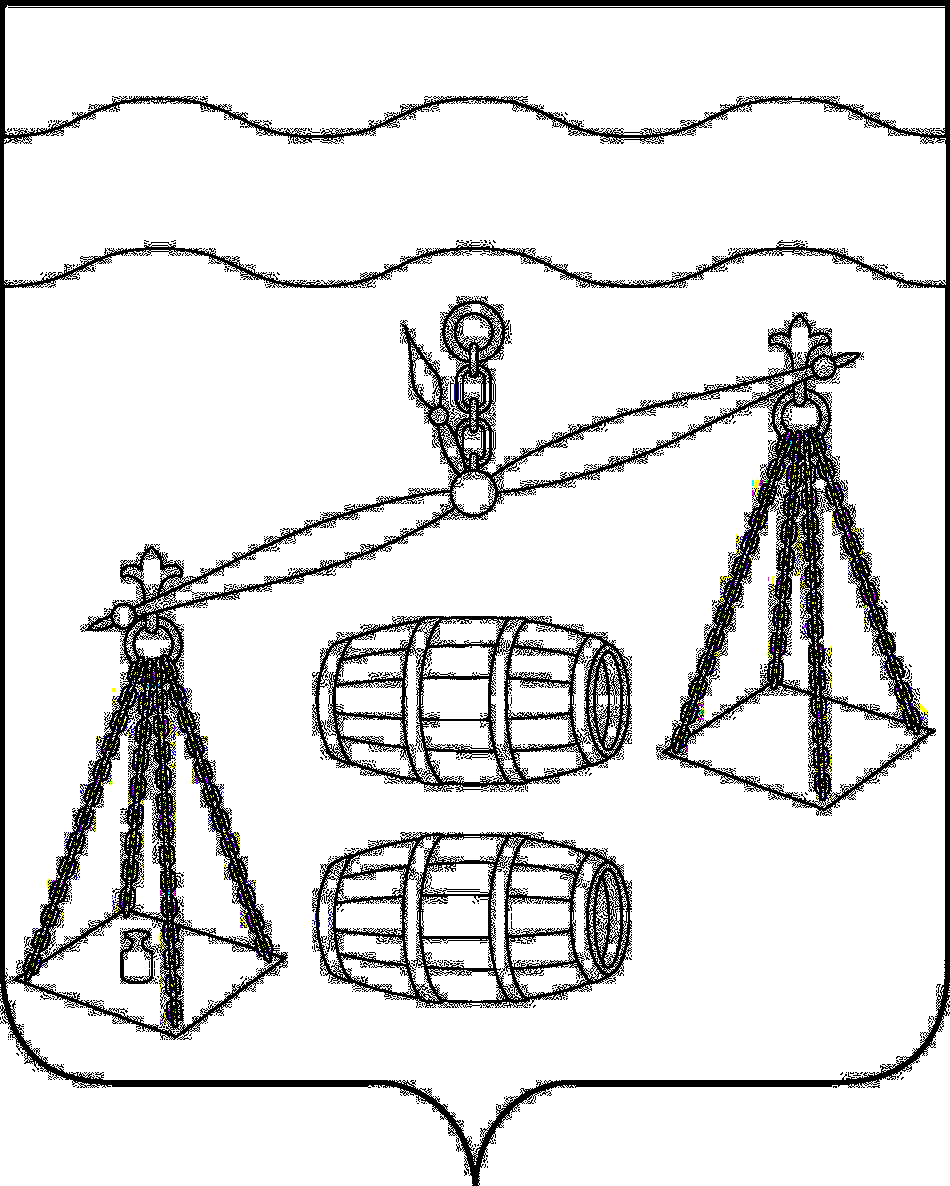 Администрация сельского поселения 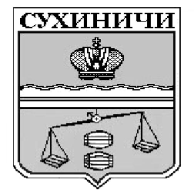 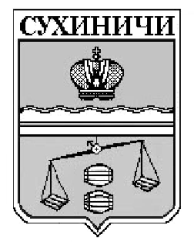 «Село Стрельна»Сухиничский районКалужская областьПОСТАНОВЛЕНИЕ     от 12.10.2023г      	                                                                                 № 29   Руководствуясь Федеральным законом от 27.07.2010 N 210-ФЗ "Об организации предоставления государственных и муниципальных услуг", Уставом сельского  поселения «Село Стрельна», администрация сельского поселения «Село Стрельна ПОСТАНОВЛЯЕТ:Внести изменения в постановление администрации СП «Село Стрельна от 22.05.2018 № 11 «Об утверждении административного регламента предоставления муниципальной услуги по присвоению, изменению и аннулированию адресов на территории сельского поселения «Село Стрельна», изложив пункт 2.3 приложения в новой редакции: «2.3.Конечным результатом предоставления муниципальной услуги является:- выдача постановления о присвоении адреса объекту адресации;- выдача постановления об аннулировании адреса объекту адресации;- выдача постановления об изменении адреса объекту адресации;- решения об отказе в присвоении адреса объекту адресации;- решения об отказе в аннулировании адреса объекту адресации;- решения об отказе в изменении адреса объекту адресации.»2. Настоящее постановление вступает в силу после его обнародования.3. Контроль за исполнением настоящего постановления оставляю за собой. Глава администрацииСП «Село Стрельна»                                                                Е.Е. МосквичеваО внесении изменений в постановление администрации СП «Село Стрельна» от 22.05.2018 № 11 «Об утверждении административного регламента предоставления муниципальной услуги по присвоению, изменению и аннулированию адресов на территории сельского поселения «Село Стрельна» 